Το μυρμήγκι και το περιστέριΜύθος του ΑισώπουΜπορείς να παρακολουθήσεις τον μύθο σε κινούμενα σχέδια στον πιο κάτω σύνδεσμο!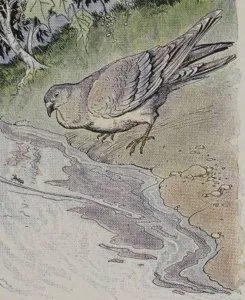 https://youtu.be/uDM_YNKwIs4?list=PL53C35705D5EDDA7CΜια φορά ένα μυρμήγκι καθώς περπατούσε για ώρα σ’ έναν αγρό, δίψασε. Μόλις είδε μια πηγή, πλησίασε για να πιει νερό. Στην προσπάθεια του να ξεδιψάσει, παραπάτησε και έπεσε μέσα στην πηγή. Παρασύρθηκε από τη ροή του νερού και κινδύνευε να πνιγεί, επειδή ήταν μικρό και δεν ήξερε κολύμπι. Άρχισε λοιπόν να φωνάζει για βοήθεια. Ο τόπος όμως ήταν έρημος. Η αγωνία του και ο φόβος του μεγάλωναν καθώς κανένας δεν άκουγε τη φωνούλα του σ’ εκείνη την ερημιά.Κάποια στιγμή ένα περιστέρι που έτυχε να περνάει από την περιοχή, είδε το μυρμήγκι που πάλευε να σωθεί. Σκέφτηκε πως το μυρμήγκι δεν θα άντεχε για πολύ και θα πνιγόταν. Το περιστέρι λυπήθηκε το άτυχο μυρμηγκάκι και αποφάσισε να το βοηθήσει. Έσπασε ένα κλαδί από ένα δέντρο και το έριξε στην πηγή. Όταν το μυρμήγκι είδε το κλαδί, το πλησίασε με όσες δυνάμεις του είχαν απομείνει. Σκαρφάλωσε  αμέσως πάνω του κι έτσι σώθηκε.Λίγο αργότερα  εμφανίστηκε στην περιοχή ένας κυνηγός. Μόλις είδε το περιστέρι θέλησε να το πιάσει. Με ξόβεργες ένωσε τα καλάμια του και κίνησε για να το αιχμαλωτίσει. Το μυρμήγκι, που είδε τον κυνηγό, σκαρφάλωσε στη γάμπα του και τον τσίμπησε δυνατά, τη στιγµή που ήταν έτοιμος να πιάσει το περιστέρι το οποίο και πέταξε μακριά.Έτσι το μυρμήγκι ανταπέδωσε τη χάρη στο περιστέρι								Απόδοση: Μαρία ΜπουγΕργασίες:Α. 1 . Βάλε στη σωστή σειρά τις πιο κάτω προτάσεις δημιουργώντας την περίληψη του κειμένου: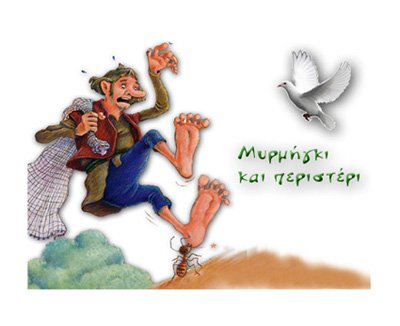 Να  σημειώσεις σωστό ή λάθος:α. Το μυρμήγκι πλησίασε σε μια λίμνη.   				………...β. Το περιστέρι βοήθησε το μυρμήγκι να σωθεί.  		...........γ. Το μυρμήγκι δάγκωσε τον κυνηγό στο χέρι			………...δ. Ο κυνηγός τραυμάτισε το περιστέρι			           ………… Μπορείς να σκεφτείς ένα άλλο τίτλο για τον μύθο του Αισώπου;.....................................................................................................................................................Να υπογραμμίσεις τα ρήματα στο κείμενο και να γράψεις πιο κάτω τι κάνουν ή παθαίνουν:Το μυρμήγκι...............................................................................................................................................................................................................................................................................................Το περιστέρι................................................................................................................................................................................................................................................................................................Ο κυνηγός................................................................................................................................................................................................................................................................................................Να συμπληρώσεις τα παρακάτω κενά με επίθετα που θα σκεφτείς μόνος σου! Κάποτε ένα …………………………… μυρμήγκι πλησίασε σε  μια …………………………… πηγή να πιει ……………………………… νερό. Αλλά το ………………………… ρεύμα το παρέσυρε μακριά και κινδύνευε να πνιγεί. Τότε, το είδε ένα ………………………………. περιστέρι και το λυπήθηκε. Αμέσως,  του  έριξε ένα ………………………………. κλαδί, και το …………………………… το μυρμήγκι τοέπιασε και σώθηκε. Ύστερα από λίγο, στην ……………………………. όχθη όπου βγήκε το μυρμήγκι , είδε έναν ……………………………… κυνηγό που είχε βάλει στο μάτι το ………………………………  περιστέριΤο ……………………………. μυρμήγκι έτρεξε όσο πιο γρήγορα μπορούσε και, τη στιγμή ακριβώς που ο ……………………………… κυνηγός ετοιμαζόταν να πιάσει το ………………………………. περιστέρι, το μυρμηγκάκι τον δάγκωσε δυνατά στη γάμπα του  και τον ξάφνιασε. Έτσι, το ……………………….  περιστέρι πρόλαβε και πέταξε μακριά.Μπορείς να συμπληρώσεις τις σκηνικές εικόνες της ιστορίας;Σκηνή 1η:				  Σκηνή 2η:								Σκηνή 3η: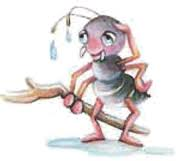 											Σκηνή 4η:Β. 1. Με τη βοήθεια του λεξικού σου, να βρεις παράγωγεςκαι σύνθετες λέξεις που ανήκουν στην ίδια οικογένεια με τη λέξη φιλία (φιλώ = αγαπώ)2. Να συμπληρώσεις τα κενά με δικές σου φράσεις ή   προτάσεις που να αρχίζουν από τα γράμματα που σου δίνονται, ώστε να σχηματίσεις την ακροστιχίδα τηςλέξης φιλία. Φ........................................................................................................................ Ι.......................................................................................................................... Λ......................................................................................................................... Ι.......................................................................................................................... Α......................................................................................................................... 3. Να βρεις παροιμίες ή  γνωμικά που σχετίζονται με τη φιλία. Γ.Ώρα για παιχνίδι: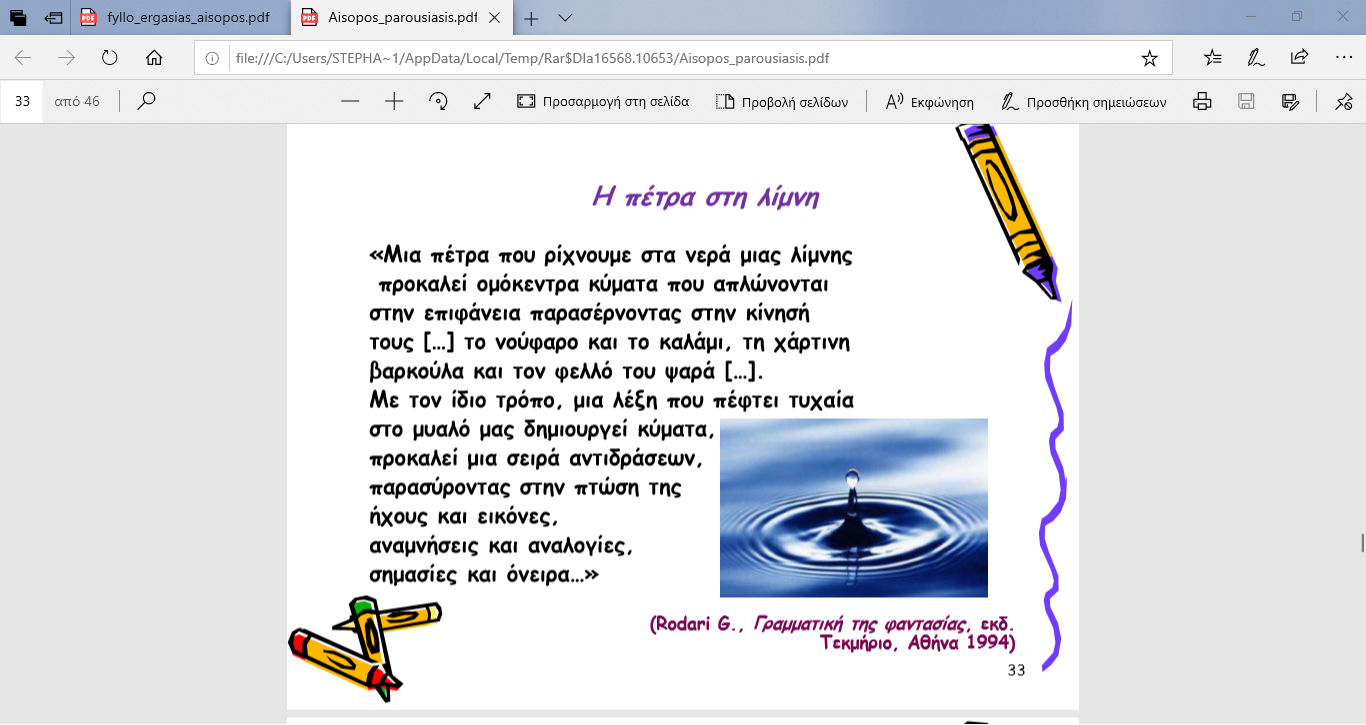 Δες το παράδειγμα και προσπάθησε να φτιάξεις και συ ένα παιχνίδι με λέξεις !!!	Π -έντε						Π -Ε- λέφαντες					Ε-Τ -ρώνε						Ρ-Ρ -ίζες						Ι-Α- κακίας						Σ-							Τ-							Ε-							Ρ-							Ι-Το μυμήγκι σκαρφάλωσε στη γάμπα του κυνηγού  και τον τσίμπησε δυνατά την ώρα που ήταν έτοιμος να πιάσει το περιστέρι. Το περιστέρι αποφάσισε να βοηθήσει το άτυχο μυρμηγκάκι.Καθώς περπατούσε το μυρμήγκι δίψασε. Βρήκε μια πηγή και έσκυψε να πιει νερό.Το μυμήγκι σκαρφάλωσε πάνω στο κλαδί και σώθηκε.Όμως παραπάτησε και έπεσε μέσα στην πηγή. Κινδύνευε να πνιγεί γιατί δεν ήξερε κολύμπι.Έσπασε τότε ένα κλαδί και το έριξε στην πηγή.Λίγο αργότερα εμφανίστηκε ένας κυνηγός που προσπάθησε να αιχμαλωτίσει το περιστέρι με τα ξόβεργά του.Έτσι σώθηκε το περιστέρι και το μυρμήγκι του ανταπέδωσε το καλό που του έκανε. Άρχισε να φωνάζει βοήθεια μέχρι που το άκουσε ένα περιστέρι που έτυχε να περνάει από την περιοχή. ΠαράγωγαΣύνθεταφιλικόςβιβλιόφιλος